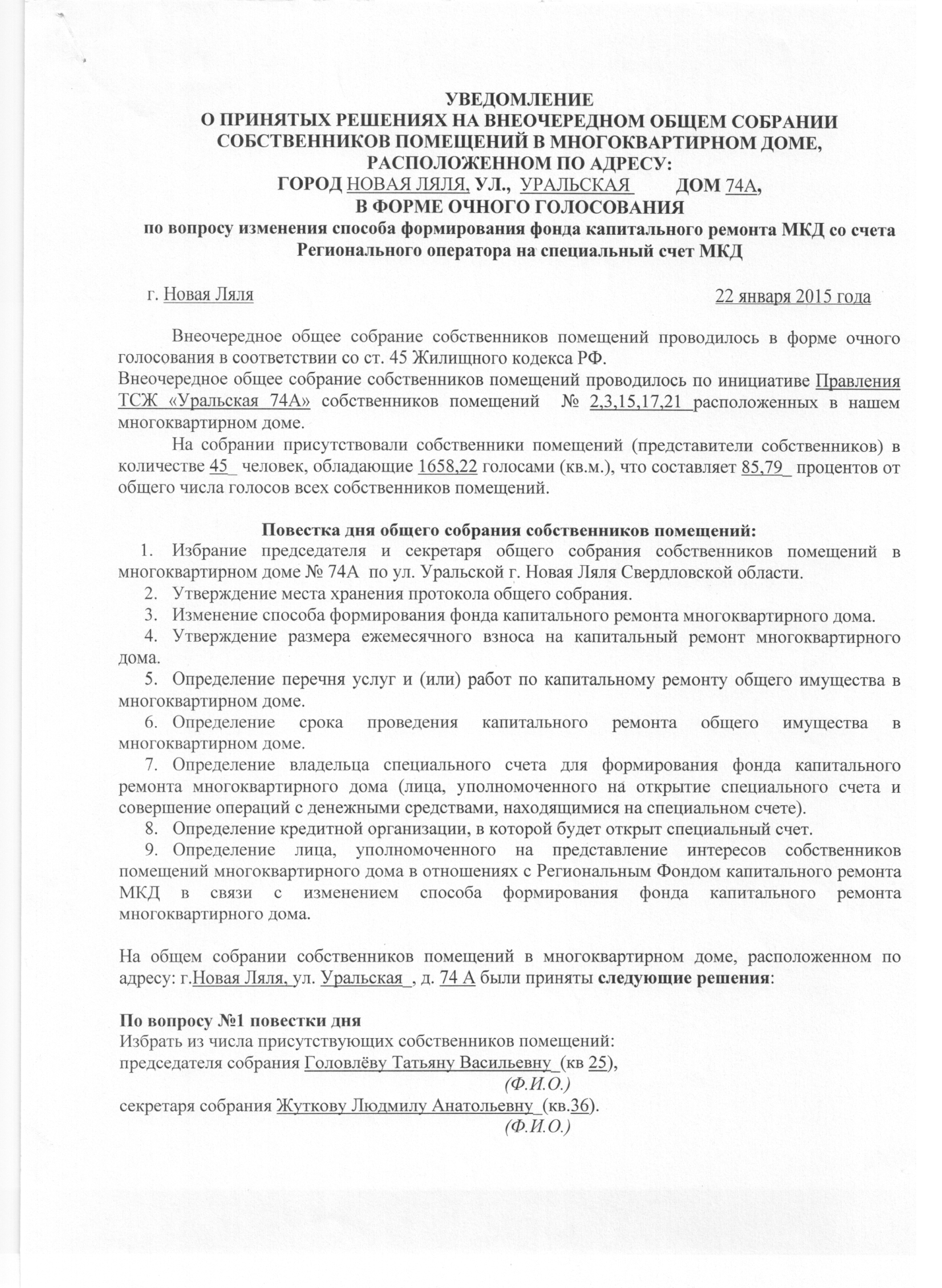 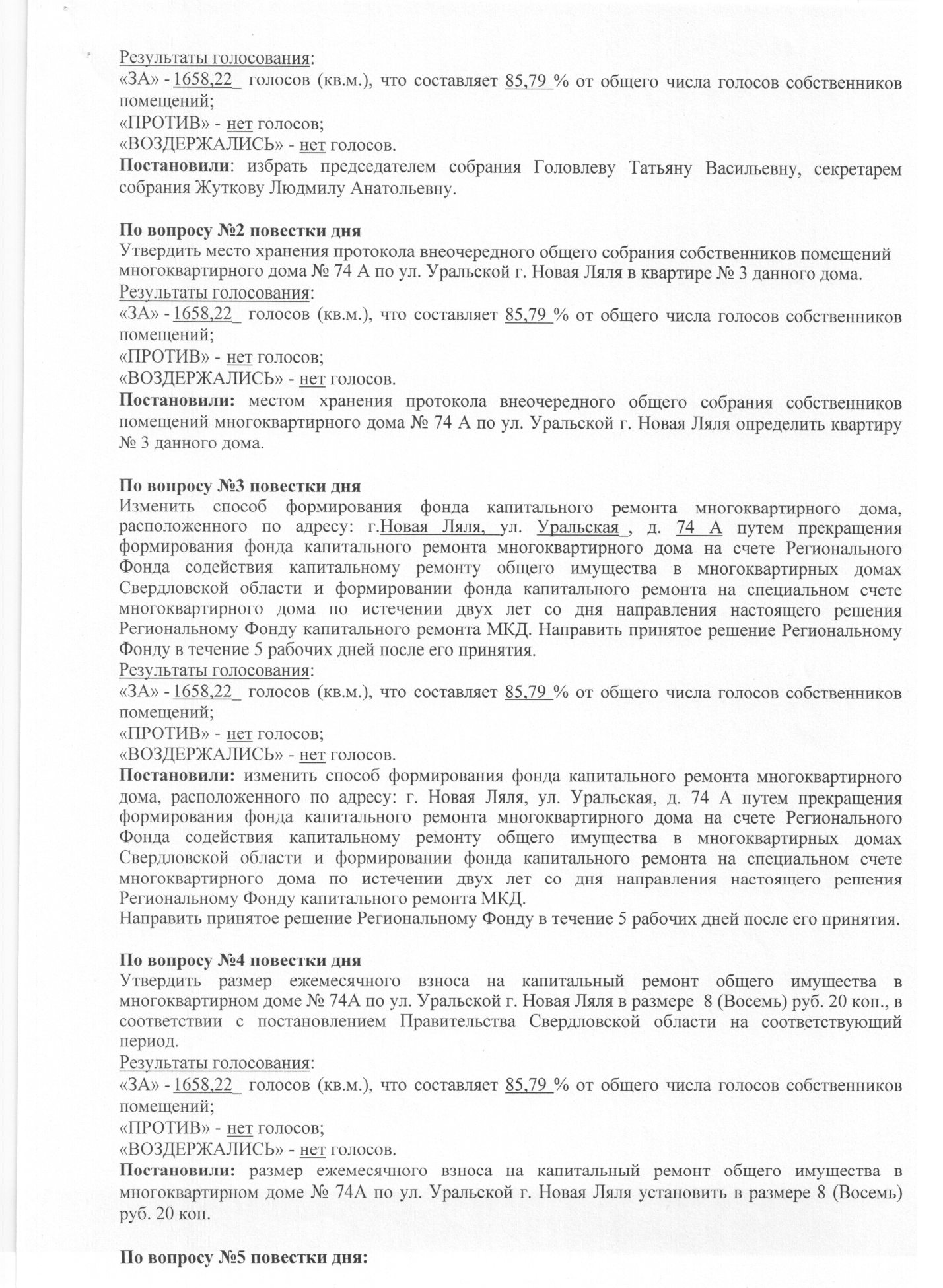 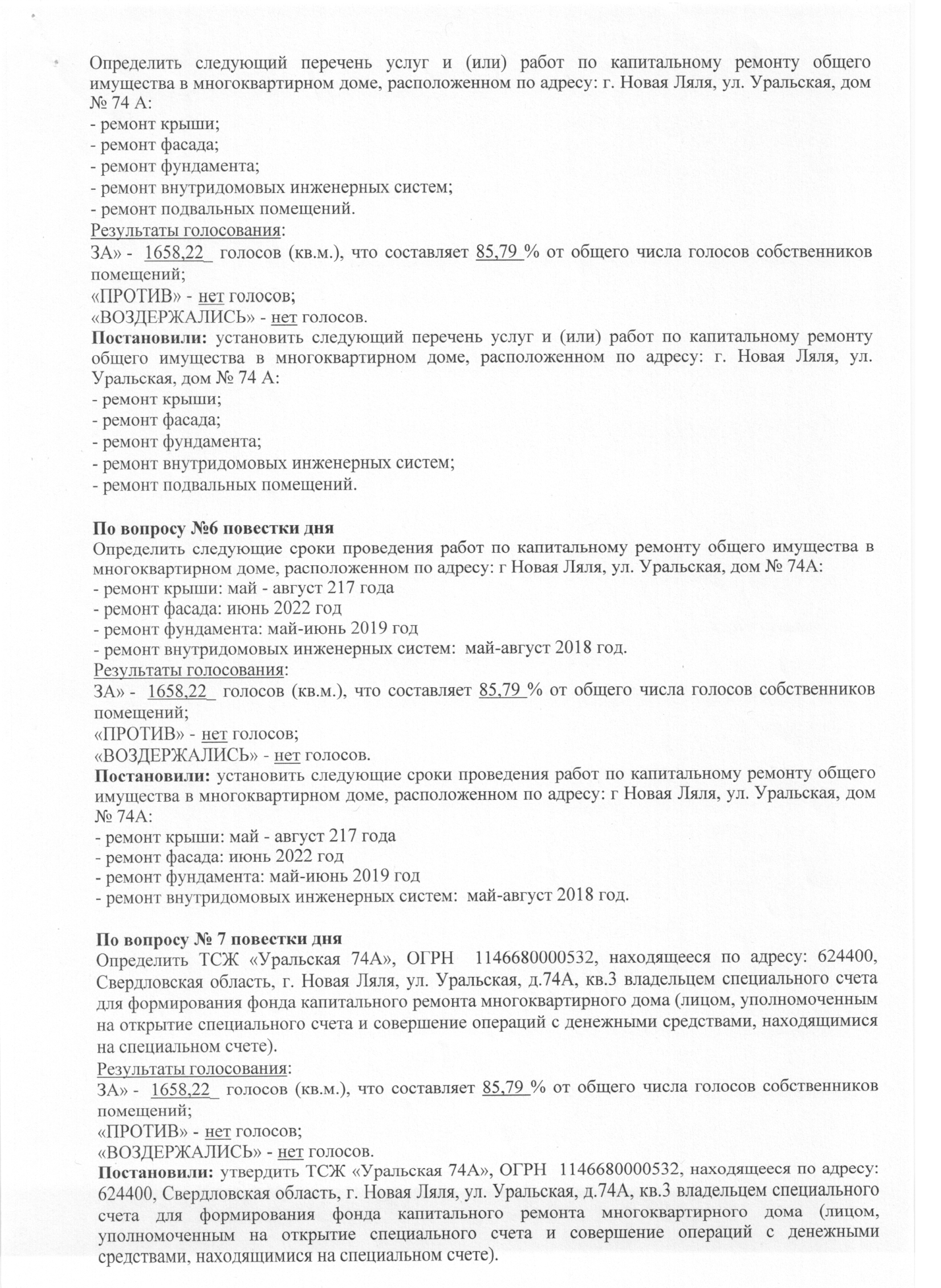 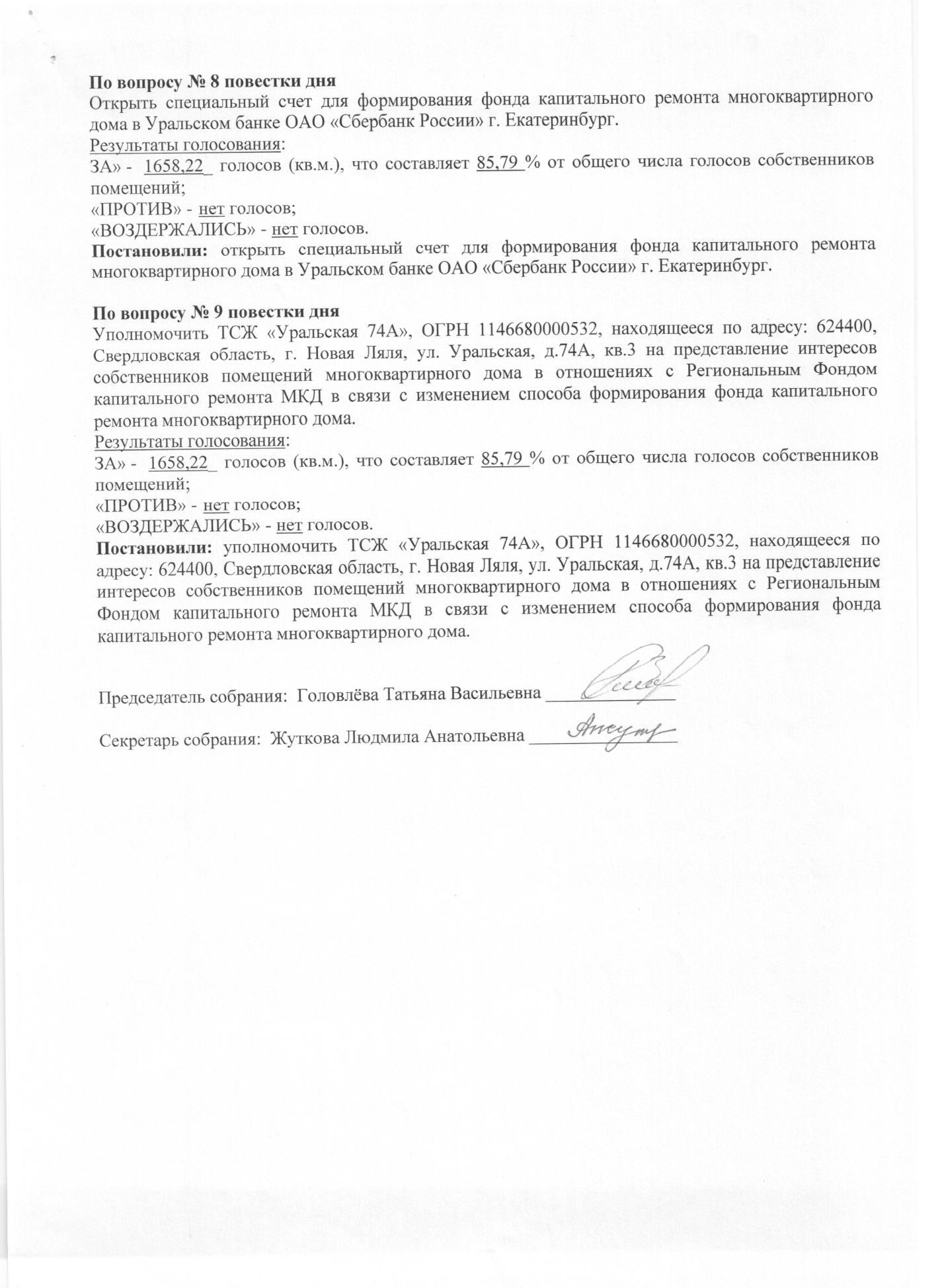 Приложения. 1.Реестр регистрации  участников  внеочередного собрания собственников помещений многоквартирного дома   « ТСЖ Уральская 74 А».